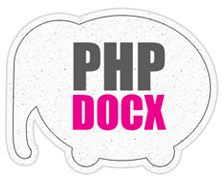 There is more than one way to make that the text wraps around an image. Maybe the simplest is the one used here with the option textWrap = 1. You may also placed it on the right using the float option.Although you can have a little more control using Word fragments. This si so because in the first example the image is in a paragraph of its own while here it is inserted in the same paragraph as this text.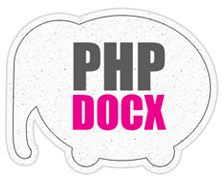 